March 2017Dear Colleague,TEACHER OF MATHS - MPSFull-time from September 2017An enthusiastic and well-qualified Mathematics teacher is required to join our Mathematics Department. The successful candidate will be able to teach Mathematics to GCSE and A Level.Our Mathematics Department achieves excellent examination results and has a substantial commitment to A Level teaching.  Applications from newly qualified and experienced teachers are welcome.Littleover is a diverse and highly successful comprehensive school, with consistently outstanding levels of attainment and progress across the curriculum. We are proud of our academic record, and of the pastoral care which maintains a feeling of community in a large and expanding school. We are looking for teachers with a love of their subject, ambition and the ability to engage young people in learning.The school is committed to safeguarding and promoting the welfare of children and young people and expects all staff and volunteers to share this commitment. An enhanced DBS check is required for all successful candidates.  If you have not heard anything by the end of March, your application will have been unsuccessful on this occasion.Closing date for applications	:	Wednesday 22nd March, 2017Interviews will be held on		:	Tuesday 28th March, 2017Information and application forms are available from the school website: www.littleover.derby.sch.ukAPPLICATIONSApplications are welcomed from committed Mathematics specialists who have the vision and energy to assist in the development of the curriculum and to meet the needs of all pupils.Completed application forms, with supporting letter explaining why you feel you have the qualifications, experience and personal qualities required for this post, should be returned either by post to the school address or by email to: admin@littleover.derby.sch.ukThank you for your interest in this post.Yours sincerely,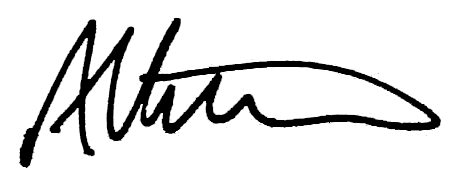 A. VenkateshHEADTEACHERTHE MATHEMATICS DEPARTMENTThe Maths Department consists of 14 dedicated members of staff, including the Maths Co-ordinator, Deputy Co-ordinator and two other posts of responsibility. We also have one specialist HLTA within the department.Maths is taught in a suite of 10 rooms in the main building. We are proud of our achievements and success in public exams. Over the last 3 years, we have achieved excellent GCSE results and this year we are looking at around 85% of pupils achieving grades A*-C. At Key Stage 3 in 2014, around 80% of our pupils achieved Level 6 and above.  A Level Maths is a very popular choice with 152 students currently in 10 groups, including 2 Further Maths groups in the Sixth Form. Results have been consistently high, but we are keen to further improve on these results and have set some ambitious targets for the future.The Maths Department has regularly worked collaboratively with other schools, including local primary schools. We support Nottingham University’s PGCE course and regularly offer prospective teachers opportunities for work experience.GROUPING OF PUPILSYear 7		:	The Year Group is split into three equal thirds which are taught in sets after 			 	the first half term.Year 8	and 9	:	The Year Group is split into two equal halves which are taught in sets.			At the end of Year 9 our pupils sit a full “SAT” style exam paper:			Set 1	Level 6-8			Set 2	Level 5-7			Set 3	Level 5-7 and Level 4-6			Set 4	Level 4-6			Set 5	Level 4-6 and Level 3-5					Year 10 +11    :	5 sets in each half year grouping. From September 2015, all pupils follow the AQA Linear Course (8300). Pupils in Sets 1 and 2 also follow the Level 2 Certificate in Further Mathematics.Years 12&13	:	AQA Linear CourseMaths is a popular A Level choice with 10 Maths groups over the 2 years including a Further Maths group in each year.RESOURCESKS3                 :	Pupils follow a modular scheme designed internally in line with the new curriculum at KS3. We use a mixture of our own resources and the “Key Maths” “Formula 1”, and “Oxford Framework Maths” books. The course is enriched through use of problem solving tasks and I.C.T. activitiesKS4		:	“AQA GCSE Maths” (H and F) by Collins.			“Raynor Revision and Practice” (H, I and F).			“Key Maths” (H&F).			“Essential Skills”			“CGP Textbooks”Years 12&13	:	We make use of the Oxford series of books and make extensive use of the MEI integral  	maths resources.KS 3&4	:	Pupils do not take a text book home.  Books are stored centrally for 					staff to log out as required for use in lessons.			We have good stocks of past papers for KS3 and GCSE and a wide 					range of resources for imaginative KS3 teaching.ICT FACILITIESThe department has the sole use of a networked PC room with 32 machines.  All classes have the opportunity to use this facility.  Most have one lesson per fortnight in a computer room.We have the following software on the school network to access in ICT rooms.There is a wide variety of prepared files to use in ICT lessons with the above packages and Excel on the network.  The department has a class set of Casio graphic calculators for use in lessons in KS3-5.  All rooms have interactive SMART boards installed with desktop PC access. We also have 5 “visualisers” (document projectors) for use in the Mathematics department.EXTRA-CURRICULAR ACTIVITIESA number of Year 11 pupils attend a Maths ‘Sunrise Club’ run weekly by volunteers before school. Top set pupils in Year 7-10, and some Year 12 and 13 students, enter the UK Maths Challenge each year, with several pupils receiving Gold and other certificates.The school always enters a team for the UKMT Team Challenge (Year 8 and 9) and the UKMT Senior Team Challenge (Year 12 and 13). In 2011 our Year 8 and 9 team reached the National Finals of the competition.Maths Department strengths as noted by Ofsted:High standards, well above national averages, are achieved in national tests at the end of Year 9 and GCSE in Year 11.Teaching is good, and often very good, promoting effective learning.Attitudes and attentiveness of pupils are excellent.Investigative work is very well incorporated into the mathematics curriculum.Leadership and management of the department are excellent.Department of Education data shows that achievement for all pupils is significantly above National averages. This includes subgroups identified by gender, ethnicity, SEN, pupils eligible for free school meals and children in careGENERALWe are looking for a dedicated, hard-working and enthusiastic teacher who wishes to work with a committed team to develop the department over the coming years. The successful candidate will have the opportunity to develop their teaching skills in a supportive and well managed department. Opportunities for professional development are available with support from the school.PERSON SPECIFICATIONTEACHER OF MATHEMATICS (MPS)Mar 2017JOB DESCRIPTIONTEACHER OF MATHEMATICSDUTIES AND RESPONSIBILITIES:These duties are in addition to the standard duties laid down in the current school teachers’ conditions of service document.To be responsible to the Co-ordinator of Mathematics.To work in accordance with the aims and policies of the school.To teach Mathematics to GCSE and A Level.To assist in the maintenance, review and development of the curriculum and schemes of work for Mathematics throughout the school.To maintain pupil records, review progress and report attainment to parents.To create a stimulating learning environment within lessons.To represent the curriculum area on school committees as appropriate.To participate in displays, after-school revision classes, events and reports in order to inform the community of the philosophy, content and methodology of Mathematics teaching and to promote achievement in school.This job description is subject to annual reviewTHE CANDIDATEwill be a well-qualified Mathematics teacher able to teach Mathematics to GCSE and A Level.will be a competent classroom teacherwill possess an imaginative and creative approach to teaching the subject to ensure pupils receive a broad body of Mathematics experiencewill be committed to raising the level of pupils’ interest and achievementwill be an effective departmental team memberwill possess strong ICT skillsAutograph 3.2LogoGeometers SketchpadMy Maths subscriptionCabri GeometryOmnigraphDeriveEssentialDesirable1. Knowledge and Understanding:Excellent Mathematics subject knowledge with the ability to teach Mathematics to GCSE and A LevelXAbility to employ a range of effective teaching, learning styles and assessment methodsXAbility to use assessment data to inform planning and set targetsXUnderstanding of how pupils make progress in Mathematics and the ability to convey this to pupils and parentsXThorough understanding of Safeguarding in schoolsXExcellent knowledge of the Mathematics curriculumX2. Qualifications:English GCSE A*-C or equivalentXMathematics GCSE A*-C or equivalentXA relevant degree or equivalent qualificationXQualified Teacher Status in a Mathematics based subjectX3. Skills and abilities:Ability to establish good working relationships and effective teamwork with both colleagues and pupilsXAbility to develop effective pastoral relationships with pupils in a tutor group and also their parentsXAbility to inspire and enthuse young peopleXPassion for teachingXAbility to be reflective and self-critical XExcellent inter-personal skillsXGood ICT skillsXSense of humour and the capacity to manage stressful situationsXWillingness to contribute to extra-curricular activitiesX